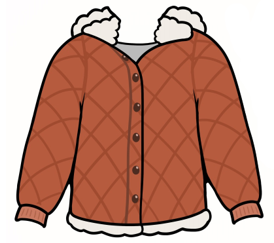 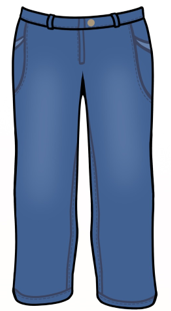 Nimbiisikaan biboone-midaas Biboone-midaas, Biboone-midaas Nimbiisikaan biboone-midaasNiwii-giizhooz Nimbiisikaan biboonikizin 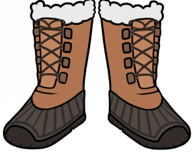 Biboonikizin, biboonikizinNimbiisikaan biboonikizinGaawiin ninga-giikajisii Nimbiisikaan biboonewiwakwaan 	Biboonewiwakwaan, biboonewiwakwaan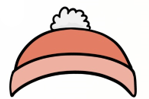 Nimbiisikaan biboonewiwakwaanNiminwendaan gii-biboong Nimbiisikawaag minjikawanag 	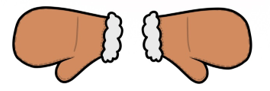 Minjikawanag, minjikawanagNimbiisikawaag minjikawanagIzhaadaa agwaajiing Izhaadaa agwaajiing 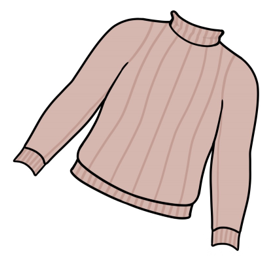 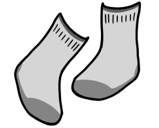 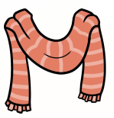 I am putting on my snow pantsSnow pants, snow pantsI am putting on my snow pantsI will be warmI am putting on my snow bootsSnow boots, snow bootsI am putting on my snow bootsI will not be coldI am putting on my toqueToque, toqueI am putting on my toqueI like winterI am putting on my mittsMitts, mittsI am putting on my mittsLet’s go outside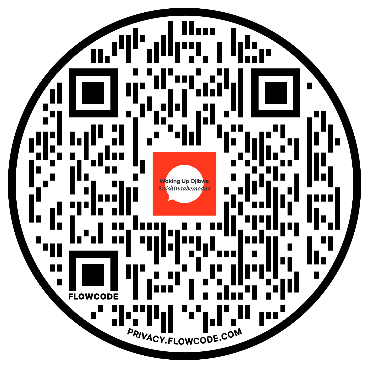 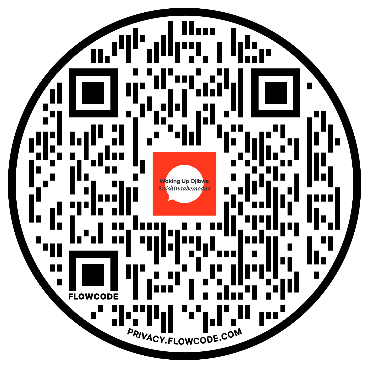 Let’s go outside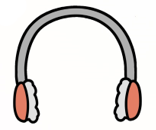 